WS 2									Library Worksheet What is your search strategy? Academic Articles:Use SuperSearch to find academic articles on your topicSend yourself at least three articlesBe sure to include the APA citation    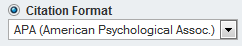  Newspaper Articles:ProQuest National Newspapers Core:  e-mail yourself at least 2 newspaper articles.   Send the APA citationGoogle News:  Print out at least one article from Google News.  Use your citation guide to write the APA citation below.Reference ListReference 1APA CitationDoes this source provide background information, give an example, or make an argument?Why do you think the author is a reliable source of information for this topic?Reference 2APA CitationDoes this source provide background information, give an example, or make an argument?Why do you think the author is a good source for this topic?Reference 3APA CitationDoes this source provide background information, give an example, or make an argument?Why do you think the author is a good source for this topic?What are your research questions?  What are your keywords?Search tipsWomen OR Female OR Girl to search for variations on a wordSex*   to search sex, sexual, sexuality, sexism, etc.“child marriage” to search for an exact phraseKeyword searching vs. Subject searchingUse your best source to find more good sources Review their reference list – what sources do they cite?What other research has this author done?What keywords to they use?What organizations, events, people do they mention?